３－１「電気自動車の設計・製作（１）」電気回路の利用と動力伝達の知識を活かして自動車をつくろう　　年　　組　　番　　　氏 名　　　　　　　　　　　１．動力伝達の機構を使って電気自動車をつくってみよう！（１）準備しよう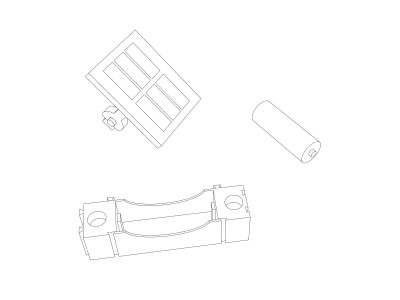 ① 動力伝達に必要な部品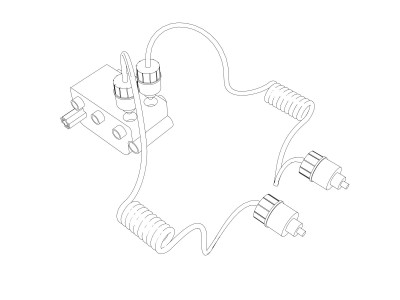 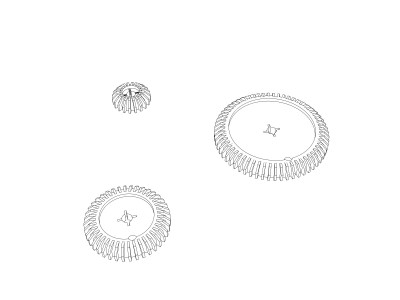 （２）実際に動かしてみよう！① 動いた自動車の構造図（スケッチ）を書いてみよう！